新 书 推 荐中文书名：《商业世界：简单解答新问题》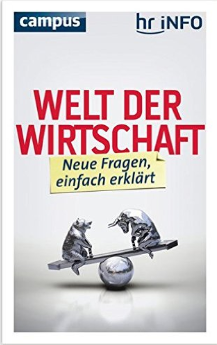 英文书名：The World of Business:Simple Explanations for New Questions德文书名：Welt der Wirtschaft作者：Judith Kösters, Heike Ließmann, and Karl-Heinz Wellmann (Eds.)出版社：Campus VerlagGmbh代理公司：ANA/ Susan Xia页数：282页出版时间：2016年3月代理地区：中国大陆、台湾审读资料：电子稿类型：经管内容简介：新动力－－新答案。购物、退休计划、下载apps—商业定义了我们的日常生活，但我们仍然把许多事情留给所谓的专家。在此期间，原先的确定性在新挑战的打击下摇摇欲坠。经济人的行为方式真的符合理性么？市场自我调节的时候呢？他们一败涂地的时候呢？商业塑造了互联网，还是互联网塑造了商业？本书为经济学提供了背景知识、交叉联系、思想食粮，没有遗漏任何一个问题。最新经济学思想最新研究成果兼具可靠性和启发性作者简介：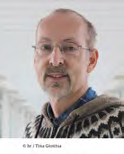 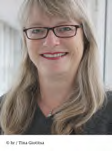 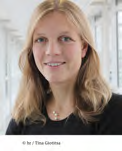 编者朱迪思·科斯特（Editors Judith Kösters）, 赫克·利伯曼（Heike Ließmann）和卡尔－海因茨·维尔曼（ Karl-Heinz Wellmann）在德国电台HessischerRundfunk做科学和教育节目，获得法兰克福歌德大学财政研究院和商学院的支持。谢谢您的阅读！请将反馈信息发至：夏蕊（Susan Xia）安德鲁·纳伯格联合国际有限公司北京代表处北京市海淀区中关村大街甲59号中国人民大学文化大厦1705室邮编：100872电话：010-82504406传真：010-82504200Email：susan@nurnberg.com.cn网址：http://www.nurnberg.com.cn
微博：http://weibo.com/nurnberg豆瓣小站：http://site.douban.com/110577/